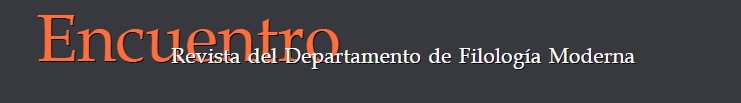 TITLE OF THE ARTICLE IN ENGLISHTITULO DEL ARTÍCULO EN ESPAÑOL1st Author’s Name SurnameDepartment, Institution, City, Country  2nd Author’s Name SurnameDepartment, Institution, City, Country  Abstract Your abstract should give readers a brief summary of your article. It should concisely describe the contents of your article and include key terms. It should be informative, accessible, and not only indicate the general scope of the article but also state the main results obtained and conclusions drawn. The abstract should be complete in itself; it should not contain undefined abbreviations and no table numbers, figure numbers, references or equations should be referred to. It should be suitable for direct inclusion in abstracting services and should not normally be more than …. words. Key Words: term, term, term, term, term.Resumen El resumen debe ofrecer a los lectores un breve resumen de su artículo. Debe describir de forma concisa el contenido de su artículo e incluir los términos clave. Debe ser informativo, accesible y no sólo indicar el alcance general del artículo, sino también exponer los principales resultados obtenidos y las conclusiones extraídas. El resumen debe ser completo en sí mismo; no debe contener abreviaturas indefinidas y no debe hacer referencia a números de tablas, números de figuras, referencias o ecuaciones. Debe ser adecuado para su inclusión directa en los servicios de resúmenes y normalmente no debe superar las .... palabras. Palabras clave: término, término, término, término, término. 1. Section heading Lorem ipsum lorem (Author, year, page). Ipsum lorem ipsum lorem ipsum lorem ipsum lorem ipsum lorem ipsum lorem ipsum lorem ipsum lorem ipsum lorem ipsum (Author, year, page). Lorem ipsum lorem ipsum lorem ipsum lorem ipsum lorem ipsum lorem ipsum lorem ipsum lorem ipsum lorem ipsum lorem ipsum lorem ipsum lorem ipsum lorem ipsum lorem ipsum lorem ipsum lorem ipsum lorem ipsum lorem ipsum lorem ipsum lorem ipsum (Author, year, page).Lorem ipsum lorem (Author, year, page). Ipsum lorem ipsum lorem ipsum lorem ipsum lorem ipsum lorem ipsum lorem ipsum lorem ipsum lorem ipsum lorem ipsum (Author, year, page). Lorem ipsum lorem ipsum lorem ipsum lorem ipsum lorem ipsum lorem ipsum lorem ipsum lorem ipsum lorem ipsum lorem ipsum lorem ipsum lorem ipsum lorem ipsum lorem ipsum lorem ipsum lorem ipsum lorem ipsum lorem ipsum lorem ipsum lorem ipsum (Author, year, page).2. Section heading 2.1 Subsection heading Lorem ipsum lorem (Author, year, page). Ipsum lorem ipsum lorem ipsum lorem ipsum lorem ipsum lorem ipsum lorem ipsum lorem ipsum lorem ipsum lorem ipsum (Author, year, page). lorem ipsum lorem ipsum lorem ipsum lorem ipsum lorem ipsum lorem ipsum lorem ipsum lorem ipsum lorem ipsum lorem ipsum lorem ipsum lorem ipsum lorem ipsum lorem ipsum lorem ipsum lorem ipsum lorem ipsum lorem ipsum lorem ipsum lorem ipsum (Author, year, page).2.1.1 Subsubsection heading.  Lorem ipsum lorem (Author, year, page). Ipsum lorem ipsum lorem ipsum lorem ipsum lorem ipsum lorem ipsum lorem ipsum lorem ipsum lorem ipsum lorem ipsum (Author, year, page). Lorem ipsum ipsum lorem ipsum lorem ipsum lorem ipsum lorem ipsum lorem ipsum lorem ipsum lorem ipsum lorem ipsum lorem ipsum lorem ipsum lorem ipsum lorem ipsum lorem ipsum lorem ipsum lorem ipsum lorem ipsum lorem ipsum (Author, year, page).Table 1. Insert descriptionSource: Fictitious data, for illustration purposes only3. Section heading Lorem ipsum lorem (Author, year, page). Ipsum lorem ipsum lorem ipsum lorem ipsum lorem ipsum lorem ipsum lorem ipsum lorem ipsum lorem ipsum lorem ipsum (Author, year, page). lorem ipsum lorem lorem lorem ipsum lorem ipsum lorem ipsum lorem ipsum lorem ipsum lorem ipsum lorem ipsum lorem ipsum lorem ipsum lorem ipsum lorem ipsum lorem ipsum lorem ipsum (Author, year, page).Lorem ipsum lorem (Author, year, page). Ipsum lorem ipsum lorem ipsum lorem ipsum lorem ipsum lorem ipsum lorem ipsum lorem ipsum lorem ipsum lorem ipsum (Author, year, page). Lorem ipsum lorem ipsum lorem ipsum lorem ipsum lorem ipsum lorem ipsum lorem ipsum lorem ipsum lorem ipsum lorem ipsum lorem ipsum lorem ipsum lorem ipsum lorem ipsum lorem ipsum lorem ipsum lorem ipsum lorem ipsum lorem ipsum lorem ipsum (Author, year, page).3.1. Subsection heading Lorem ipsum lorem (Author, year, page). Ipsum lorem ipsum lorem ipsum lorem ipsum lorem ipsum lorem ipsum lorem ipsum lorem ipsum lorem ipsum lorem ipsum (Author, year, page). Lorem ipsum lorem ipsum lorem ipsum lorem ipsum lorem ipsum lorem ipsum lorem ipsum lorem ipsum lorem ipsum lorem ipsum lorem ipsum lorem ipsum lorem ipsum lorem ipsum lorem ipsum lorem ipsum lorem ipsum lorem ipsum lorem ipsum lorem ipsum (Author, year, page).Lorem ipsum lorem (Author, year, page). Ipsum lorem ipsum lorem ipsum lorem ipsum lorem ipsum lorem ipsum lorem ipsum lorem ipsum lorem ipsum lorem ipsum (Author, year, page). Lorem ipsum lorem ipsum lorem ipsum lorem ipsum lorem ipsum lorem ipsum lorem ipsum lorem ipsum lorem ipsum lorem ipsum (Author, year, page).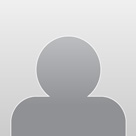 Figure 1. Insert description and sourceLorem ipsum lorem (Author, year, page). Ipsum lorem ipsum lorem ipsum lorem ipsum lorem ipsum lorem ipsum lorem ipsum lorem ipsum lorem ipsum lorem ipsum (Author, year, page). Lorem ipsum lorem ipsum lorem ipsum lorem ipsum lorem ipsum lorem ipsum lorem ipsum lorem ipsum lorem ipsum lorem ipsum (Author, year, page).4. Section heading Lorem ipsum lorem (Author, year, page). Ipsum lorem ipsum lorem ipsum lorem ipsum lorem ipsum lorem ipsum lorem ipsum lorem ipsum lorem ipsum lorem ipsum lorem ipsum lorem ipsum (Author, year, page). Lorem ipsum lorem ipsum lorem ipsum lorem ipsum lorem ipsum lorem ipsum lorem ipsum lorem ipsum lorem ipsum lorem ipsum lorem lorem ipsum lorem ipsum lorem ipsum lorem ipsum (Author, year, page).. Figure 2. Insert description and sourceLorem ipsum lorem (Author, year, page). Ipsum lorem ipsum lorem ipsum lorem ipsum lorem ipsum lorem ipsum lorem ipsum lorem ipsum lorem ipsum lorem ipsum (Author, year, page). Lorem ipsum lorem ipsum lorem ipsum lorem ipsum lorem ipsum lorem ipsum lorem ipsum lorem ipsum lorem ipsum lorem ipsum lorem ipsum lorem ipsum lorem ipsum (Author, year, page).Lorem ipsum lorem (Author, year, page). Ipsum lorem ipsum lorem ipsum lorem ipsum lorem ipsum lorem ipsum lorem ipsum lorem ipsum lorem ipsum lorem ipsum (Author, year, page). Lorem ipsum lorem ipsum lorem ipsum lorem ipsum lorem ipsum lorem ipsum lorem ipsum lorem ipsum lorem ipsum lorem ipsum lorem ipsum lorem ipsum lorem ipsum (Author, year, page).AcknowledgementsLorem ipsum lorem ipsum lorem ipsum lorem ipsum lorem ipsum lorem ipsum lorem ipsum lorem ipsum lorem ipsum lorem ipsum lorem ipsum.REFERENCESSurname, N. N., Surname, N. N., & Surname, N. N. (1987). Title of the book. City: Publisher.Surname, N. (2010). Title of the article. Name of the Journal, 0 (0), 0–0.Surname, N. (2015). Title of the chapter: ………….... In Surname, N. (Ed.), Title of the book …………………… (pp. 181-206). City: Publisher.Surname, N. (1998). Name of the article [web blog]. Retrieved from: https://libguides.wilmu.edu/apa/googlescholarcite [Last accessed 00/00/0000]ANNEXCollegeNew studentsGraduating studentsChangeUndergraduateMaple Academy197120+77Oak Institute202210-8GraduateCedar University2420+4Elm College4353-10Total99890890